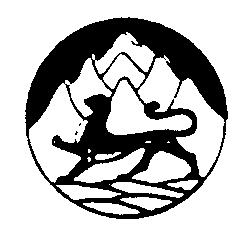 АДМИНИСТРАЦИЯ МЕСТНОГО САМОУПРАВЛЕНИЯ АЛАГИРСКОГО МУНИЦИПАЛЬНОГО РАЙОНА РЕСПУБЛИКИ СЕВЕРНАЯ ОСЕТИЯ - АЛАНИЯП О С Т А Н О В Л Е Н И Еот 17.04.2023г.         				                                              № 671					        г. Алагир	Об утверждении Порядка ведения Реестра муниципальных маршрутов регулярных перевозок на территории Алагирского муниципального района Республики Северная Осетия-АланияВ соответствии с Федеральным законом от 13.07.2015 г. № 220-ФЗ «Об организации регулярных перевозок пассажиров и багажа автомобильным транспортом и городским наземным электрическим транспортом в Российской Федерации и о внесении изменений в отдельные законодательные акты Российской Федерации», Федеральным законом от 24.09.2003 г. №131-Ф3 «Об общих принципах организации местного самоуправления в Российской Федерации», администрация местного самоуправления Алагирского муниципального района Республики Северная Осетия-Аланияп о с т а н о в л я е т:Утвердить Порядок ведения Реестра муниципальных маршрутов регулярных перевозок на территории Алагирского муниципального района Республики Северная Осетия-Алания согласно приложению №1 к настоящему постановлению.Определить   Управление экономического развития администрации местного самоуправления Алагирского муниципального района уполномоченным органом по ведению Реестра муниципальных маршрутов регулярных перевозок на территории Алагирского муниципального района Республики Северная Осетия-Алания. Опубликовать настоящее постановление в районной газете «Заря»   и разместить на официальном сайте Администрации местного самоуправления Алагирского муниципального района Республики Северная Осетия-Алания.  4. Настоящее постановление вступает в силу с момента официального опубликования (обнародования).5. Контроль за исполнением настоящего постановления возложить на заместителя главы администрации местного самоуправления Гозюмова Р.Ч.          Глава администрации        местного самоуправленияАлагирского муниципального района	      Г.Б. ГагиевПриложение к постановлению
Главы Администрации
местного самоуправления
Алагирского муниципального района Республики Северная Осетия-Алания от 17.04.2023 г. №671ПОРЯДОКВЕДЕНИЯ РЕЕСТРА МУНИЦИПАЛЬНЫХ МАРШРУТОВ
РЕГУЛЯРНЫХ ПЕРЕВОЗОК НА ТЕРРИТОРИИ АЛАГИРСКОГО МУНИЦИПАЛЬНОГО РАЙОНА
РЕСПУБЛИКИ СЕВЕРНАЯ ОСЕТИЯ-АЛАНИЯI. Общие положения	1.1. Настоящий Порядок ведения Реестра муниципальных маршрутов регулярных перевозок на территории Алагирского муниципального района Республики Северная Осетия - Алания (далее - Порядок) разработан в соответствии с Федеральным законом от 13 июля 2015 года № 220-ФЗ «Об организации регулярных перевозок пассажиров и багажа автомобильным транспортом и городским наземным электрическим транспортом в Российской Федерации и о внесении изменений в отдельные законодательные акты Российской Федерации» (далее - Федеральный закон № 220-ФЗ).	1.2. Термины и понятия, используемые в настоящем Порядке, применяются в том же значении, что и в Федеральном законе № 220-ФЗ.II. Порядок ведения Реестра муниципальных маршрутов регулярных перевозок на территории Алагирского муниципального района Республики Северная Осетия - Алания	2.1. В Реестре муниципальных маршрутов регулярных перевозок на территории Алагирского муниципального района Республики Северная Осетия - Алания (далее по тексту - Реестр) осуществляется единый учет муниципальных маршрутов регулярных перевозок на территории Алагирского муниципального района Республики Северная Осетия - Алания и вносимых в них изменений.	2.2. Реестр формируется и ведется Управлением экономического развития администрации местного самоуправления Алагирского муниципального района Республики Северная Осетия - Алания (далее - Уполномоченный орган) на бумажном и электронном носителях по форме, согласно приложению к настоящему Порядку, путем внесения соответствующих реестровых записей и утверждается постановлением Главы администрации местного самоуправления Алагирского муниципального района Республики Северная Осетия - Алания.	2.3. Реестр формируется из действующих муниципальных маршрутов регулярных перевозок на территории Алагирского муниципального района Республики Северная Осетия – Алания.	2.4. Сведения об установлении, изменении, отмене муниципальных маршрутов регулярных перевозок на территории Алагирского муниципального района Республики Северная Осетия - Алания вносятся в Реестр уполномоченным органом на основании правового акта Администрации местного самоуправления Алагирского муниципального района Республики Северная Осетия - Алания.	2.5. В Реестре отражаются следующие сведения:регистрационный номер маршрута регулярных перевозок;порядковый номер маршрута регулярных перевозок, который присвоен ему установившими данный маршрут уполномоченным органом исполнительной власти Республики Северная Осетия - Алания (до 01.01.2023г) или уполномоченным органом местного самоуправления Алагирского муниципального района Республики Северная Осетия - Алания;наименование маршрута регулярных перевозок в виде наименований начального остановочного пункта и конечного остановочного пункта по маршруту регулярных перевозок либо наименований поселений, в границах которых расположены начальный остановочный пункт и конечный остановочный пункт по данному маршруту;4) наименования промежуточных остановочных пунктов по маршруту регулярных перевозок либо наименования поселений, в границах которых расположены промежуточные остановочные пункты;5) наименования улиц, автомобильных дорог, по которым предполагается движение транспортных средств между остановочными пунктами по маршруту регулярных перевозок;	6) протяженность маршрута регулярных перевозок;	7) порядок посадки и высадки пассажиров (только в установленных остановочных пунктах или, если это не запрещено Федеральным законом         № 220-ФЗ, в любом не запрещенном правилами дорожного движения месте по маршруту регулярных перевозок);	8) вид регулярных перевозок;	9) характеристики транспортных средств (виды транспортных средств, классы транспортных средств, экологические характеристики транспортных средств, максимальный срок эксплуатации транспортных средств, характеристики транспортных средств, влияющие на качество перевозок), предусмотренные решением об установлении или изменении маршрута регулярных перевозок, государственным (в случае проведения закупки до 01.01.2023г.) или муниципальным контрактом и (или) заявкой на участие в открытом конкурсе, поданной участником открытого конкурса, которому выдается свидетельство об осуществлении перевозок по маршруту регулярных перевозок;	10) максимальное количество транспортных средств каждого класса, которое допускается использовать для перевозок по маршруту регулярных перевозок;	11) дата начала осуществления регулярных перевозок;	12) наименование, место нахождения (для юридического лица), фамилия, имя и, если имеется, отчество, место жительства (для индивидуального предпринимателя), идентификационный номер налогоплательщика, который осуществляет перевозки по маршруту регулярных перевозок;	13) иные сведения, предусмотренные законом Республики Северная Осетия - Алания (в отношении муниципальных маршрутов регулярных перевозок).	2.6. В случае установления, изменения, отмены маршрута регулярных перевозок на территории Алагирского муниципального района Республики Северная Осетия - Алания, сведения в Реестр вносятся в течение 14 дней со дня вступления в силу соответствующего правового акта администрации местного самоуправления Алагирского муниципального района Республики Северная Осетия - Алания.	2.7. Внесение в Реестр сведений об изменении вида регулярных перевозок, а также исправление ошибок, опечаток, описок, допущенных при ведении Реестра, осуществляется на основании правовых актов администрации местного самоуправления Алагирского муниципального района Республики Северная Осетия - Алания путем внесения соответствующих записей в Реестр.	2.8. Сведения, включенные в Реестр, размещаются на официальном сайте администрации местного самоуправления Алагирского муниципального района Республики Северная Осетия - Алания в информационно-телекоммуникационной сети «Интернет» в течение 14 дней с момента внесения в Реестр.	2.9. Сведения, включенные в Реестр и размещенные на официальном сайте администрации местного самоуправления Алагирского муниципального района Республики Северная Осетия - Алания, должны быть доступны для ознакомления без взимания платы.Приложение к 
Порядку ведения Реестра муниципальныхмаршрутов регулярных перевозок на территории
Алагирского муниципального района
  от 17.04.2023 г. №671Реестрмуниципальных маршрутов регулярных перевозок на территории Алагирского муниципального района Республики Северная Осетия-АланияРегистрационный номер маршрута регулярных перевозокПорядковый номер маршрута регулярных перевозок, которыйприсвоен ему установившими данный маршрут уполномоченныморганом исполнительной власти Республики Северная Осетия -Алания (до 01.01.2023г) или уполномоченным органом местногосамоуправления Алагирского муниципального района  Наименование маршрута регулярных перевозок в виденаименований начального остановочного пункта и конечногоостановочного пункта по маршруту регулярных перевозок либонаименований поселений, в границах которых расположеныначальный остановочный пункт и конечный остановочный пункт по данному маршрутуНаименования промежуточных остановочных пунктов помаршруту регулярных перевозок либо наименования поселенийили городских округов, в границах которых расположеныпромежуточные остановочные пунктыНаименования улиц, автомобильных дорог, по которымпредполагается движение транспортных средств междуостановочными пунктами по маршруту регулярных перевозокПротяженность маршрута регулярных перевозокПорядок посадки и высадки пассажиров (только в установленныхостановочных пунктах или, если это не запрещено Федеральнымзаконом от 13 июля 2015 года № 220-ФЗ «Об организации регулярныхперевозок пассажиров и багажа автомобильным транспортоми городским наземным электрическим транспортом в РоссийскойФедерации и о внесении изменений в отдельные законодательные актыРоссийской Федерации» в любом не запрещенном правилами дорожногодвижения месте по маршруту регулярных перевозок')Вид регулярных перевозокХарактеристики транспортных средств (виды транспортныхсредств, классы транспортных средств, экологическиехарактеристики транспортных средств, максимальный срокэксплуатации транспортных средств, характеристикитранспортных средств, влияющие на качество перевозок),предусмотренные решением об установлении или изменениимаршрута регулярных перевозок, государственным илимуниципальным контрактом и (или) заявкой на участие воткрытом конкурсе, поданной участником открытого конкурса,Максимальное количество транспортных средств каждого класса,которое допускается использовать для перевозок по маршрутурегулярных перевозокДата начала осуществления регулярных перевозокНаименование, место нахождения (для юридического лица),фамилия, имя и, если имеется, отчество, место жительства (дляиндивидуального предпринимателя), идентификационный номерналогоплательщика, который осуществляет перевозки помаршруту регулярных перевозокИные сведения, предусмотренные законом Республики СевернаяОсетия - Алания в отношении муниципальных маршрутоврегулярных перевозок12345678910111213